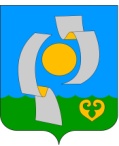 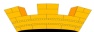                                           ПОСТАНОВЛЕНИЕ АДМИНИСТРАЦИИ НЫТВЕНСКОГО ГОРОДСКОГОПОСЕЛЕНИЯ27.10.2017                                                                                                             №711Об утверждении отчета об исполнении бюджета Нытвенского городскогопоселения за 9 месяцев 2017 годаРуководствуясь п. 5 статьи 264.2 Бюджетного кодекса РФ, пунктом 3 статьей 28 Положения о бюджетном процессе в Нытвенском городском поселении, утвержденного решением Думы Нытвенского городского поселения от 31.10.2007 года № 192,  Порядком  предоставления форм отчетности об исполнении бюджета Нытвенского городского поселения за первый квартал, полугодие и девять месяцев текущего финансового года, утвержденного постановлением администрации Нытвенского городского поселения от 11.07.2014 № 303,ПОСТАНОВЛЯЮ:Утвердить прилагаемые:1.1. Отчет об исполнении бюджета Нытвенского городского поселения за 9 месяцев 2017 года  по доходам в сумме 60 710,0 тыс. рублей, по расходам в сумме 62 086,7 тыс. рублей, с дефицитом  в сумме  1 376,7 тыс. рублей;1.2. Отчет об исполнении муниципальных, ведомственных программ Нытвенского городского поселения;1.3. Отчет о расходах по капитальным вложениям Нытвенского городского поселения; 1.4. Отчет о выполнении прогнозного плана приватизации муниципального имущества Нытвенского городского поселения; 1.5. Отчет об использовании бюджетных ассигнований резервного фонда администрации Нытвенского городского поселения; 1.6. Сведения о численности муниципальных служащих органов местного самоуправления и работников муниципальных бюджетных учреждений Нытвенского городского поселения  и фактических затратах на их денежное содержание. 2. Финансово-экономическому отделу администрации в срок до 30 октября  2017 года обеспечить предоставление в Думу Нытвенского городского поселения:2.1. постановления об утверждении отчета об исполнении бюджета Нытвенского городского поселения за 9 месяцев  2017 года с приложениями;2.2. пояснительной записки об исполнении бюджета Нытвенского городского поселения за 9 месяцев 2017 года.3. Общему отделу администрации обеспечить опубликование постановления на официальном сайте муниципального образования "Нытвенское городское поселение Пермского края" в сети "Интернет" по адресу: http://nytva.permarea.ru/nytvenskoe/  в разделах «Нормативные правовые акты» и «Бюджет для граждан».4. Настоящее постановление вступает в силу с момента подписания.5. Контроль за исполнением постановления возложить на заместителя главы администрации-начальника финансово-экономического отдела Г.Г. Щербову Глава городского поселения-глава администрацииНытвенского городского поселения                                                     К.А. Паркачев